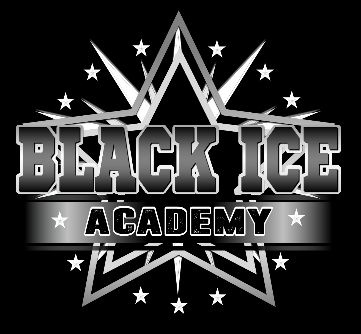 Dated January 2019Dear ParentThank you for your interest in Black Ice.We are a cheerleading and gymnastics academy based in Woodford Green and Hutton.Your free trial is coming up and the details should be on your email. It will take place at either Woodford County High School for girls, in the sports centre, which is on the left from the entrance. Or at Hutton Community Centre, in the large hall on the right from the entrance if it is on a Monday, or the smaller hall on the left if it is a Saturday.There will be a member of staff to greet you and answer any questions you may have.  Your child will be included and looked after by the coaches and other cheerleaders and you can, of course, stay for the whole session.It's a taster session which will give you/your child an idea of what we do.  There will be some tumbling, some fitness and some basic gymnastic coaching. Please bring your child in need comfy clothes if possible wearing soft trainers/plimsolls and he/she will need a drink. Let us know if you have any other questions. Should your child wish to become a part of the squad after this trial, then we will explain to you what the next step is.Please print off the form below, fill out and bring with you to your taster session.Kind RegardsBlack Iceinfo@blackicecheer.co.ukwww.blackicecheer.co.ukPLEASE PRINT AND BRING  TO FIRST LESSONPersonal Information DetailsFull Name:  ……………………………………………………Date of Birth:  ……………………………………………….Year at school:……………………………………………….Allergies/Medical Conditions (Please explain):  …………………………………………………………………………………………………………………………………………………………………………………………………………………………………………………………………………………………………………………………Does the cheerleader have medication they keep with them?        YES/NO(Please explain………………………………………………………………………………………………………………………………………………Emergency contact Name:  ………………………………………………………………………Contact phone number:  …………………………………………….Contact email: ……………………………………………………………Relationship to cheerleader:  ……………………………………..Welfare notes: Please read as this is very importantAre you happy with us to take photographs of your child:      YES/NOAre you happy for us to post photographs on our Black Ice Social media pages:       YES/NOParent/Guardian Signature:  …………………………………………….Date:  …………………………………………………